2024 Slovenia Holidays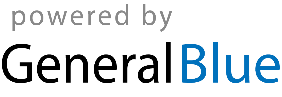 Slovenia 2024 CalendarSlovenia 2024 CalendarSlovenia 2024 CalendarSlovenia 2024 CalendarSlovenia 2024 CalendarSlovenia 2024 CalendarSlovenia 2024 CalendarSlovenia 2024 CalendarSlovenia 2024 CalendarSlovenia 2024 CalendarSlovenia 2024 CalendarSlovenia 2024 CalendarSlovenia 2024 CalendarSlovenia 2024 CalendarSlovenia 2024 CalendarSlovenia 2024 CalendarSlovenia 2024 CalendarSlovenia 2024 CalendarSlovenia 2024 CalendarSlovenia 2024 CalendarSlovenia 2024 CalendarSlovenia 2024 CalendarSlovenia 2024 CalendarJanuaryJanuaryJanuaryJanuaryJanuaryJanuaryJanuaryFebruaryFebruaryFebruaryFebruaryFebruaryFebruaryFebruaryMarchMarchMarchMarchMarchMarchMarchSuMoTuWeThFrSaSuMoTuWeThFrSaSuMoTuWeThFrSa12345612312789101112134567891034567891415161718192011121314151617101112131415162122232425262718192021222324171819202122232829303125262728292425262728293031AprilAprilAprilAprilAprilAprilAprilMayMayMayMayMayMayMayJuneJuneJuneJuneJuneJuneJuneSuMoTuWeThFrSaSuMoTuWeThFrSaSuMoTuWeThFrSa12345612341789101112135678910112345678141516171819201213141516171891011121314152122232425262719202122232425161718192021222829302627282930312324252627282930JulyJulyJulyJulyJulyJulyJulyAugustAugustAugustAugustAugustAugustAugustSeptemberSeptemberSeptemberSeptemberSeptemberSeptemberSeptemberSuMoTuWeThFrSaSuMoTuWeThFrSaSuMoTuWeThFrSa1234561231234567789101112134567891089101112131414151617181920111213141516171516171819202121222324252627181920212223242223242526272828293031252627282930312930OctoberOctoberOctoberOctoberOctoberOctoberOctoberNovemberNovemberNovemberNovemberNovemberNovemberNovemberDecemberDecemberDecemberDecemberDecemberDecemberDecemberSuMoTuWeThFrSaSuMoTuWeThFrSaSuMoTuWeThFrSa1234512123456767891011123456789891011121314131415161718191011121314151615161718192021202122232425261718192021222322232425262728272829303124252627282930293031Jan 1	New Year’s DayJan 2	New Year’s DayFeb 8	Prešeren Day, the Slovenian Cultural HolidayFeb 11	CarnivalMar 8	International Women’s DayMar 31	Easter SundayApr 1	Easter MondayApr 23	St. George’s DayApr 27	Day of Uprising Against OccupationMay 1	Labour DayMay 2	Labour DayMay 19	PentecostJun 8	Primož Trubar DayJun 25	Statehood DayAug 15	AssumptionAug 17	Unification of Prekmurje Slovenes with the Mother NationSep 15	Return of Primorska to the MotherlandSep 23	Slovenian Sports DayOct 25	Sovereignty DayOct 31	Reformation DayNov 1	Day of Remembrance for the DeadNov 11	St. Martin’s DayNov 23	Rudolf Maister DayDec 6	Saint Nicholas DayDec 25	Christmas DayDec 26	Independence and Unity Day